Upravni odbor rukometnog saveza Splitsko-dalmatinske županije održao je svoju 2. sjednicu dana 26.10.2018. s početkom u 17,30 sati.Sjednicu je otvorio predsjednik RS SDŽ-e Ivano Balić i pozdravio sve prisutne,  konstatirao  da postoji kvorum za donošenje pravovaljanih odluka, i u kratkim crtama objasnio zašto je sazvana ova sjednica UO-a. Zatim je predložio dnevni red i prijedlog stavlja na usvajanje. Predloženi dnevni red usvojen je jednoglasno kako slijedi: DNEVNI RED:Usvajanje zapisnika sa 1. sjednice UO-aIzvješće o posjeti delegacije RSSDŽ-a  županu Splitsko-dalmatinske županijePočetak natjecateljske sezone 2018./19. i primjedbe klubova o „dvostrukim“članarinama prema HRS-uRješenje statusa tajnika RSSDŽ-aRaznoODLUKE I ZAKLJUČCI:Usvajanje zapisnika sa 1. sjednice UO-a Prethodno - predsjednik Ivano Balić konstatira da nije bilo pisanih primjedbi na tekst zapisnika sa 1. Sjednice OU-a, te daje zapisnik sa 1. sjednice UO-a  RS SDŽ-e na usvajanje. Rasprava – nije je bilo.Odluka Jednoglasno se usvaja Zapisnik 1.sjednice UO-a  RS SDŽ-e. Izvješće o posjeti delegacije RSSDŽ-a županu Splitsko-dalmatinske županijePrethodno - predsjednik Ivano Balić  predočio je članovima UO-a da je delegacija saveza u sastavu: Ivano Balić, Davor Ćićerić, Goran Kosor i Stanko Rajković, bila u službenom posjetu kod župana Splitsko-dalmatinskog, gosp.Blaženka Bobana.Rasprava – u razgovoru koji je trajao 25 minuta izneseni su detalji o radu Saveza uz glavnu zamolbu da se Županija splitsko-dalmatinska, preko svojih tijela, uključi u sufinanciranje Saveza, kako bi isti mogao što kvalitetnije obavljati svoju zadaću. Između ostalog, zatražena je i pomoć u sufinanciranju zapošljavanja tajnika profesionalca, kako bi se daljnji rad Saveza što kvalitetnije nastavio. Gosp. Boban odgovorio je da će županija pomoći u sufinanciranju Saveza, ali ne na način da ta sredstva idu za zapošljavanje novog tajnika-profesionalca. Također, g. Balić je izvjestio župana da Savez plaća najam u športskim objektima „Gripe“, kao i najam prostora za održavanje sjednica UO-a i Skupštine saveza, a na što je župan odgovorio da je to poprilično neodrživo i da će u tom smislu obaviti razgovor s rukovodećim ljudima iz Poglavarstva Splita, a što je daljnja obveza i predstavnika Saveza. Župan je zatražio od g. Balića slobodnu procjenu, kolika bi sredstva bila potrebna da Savez može funkcionirati nesmetano u odnosu na financijska sredstva. Predsjednik Saveza, gosp. Balić odgovorio je da bi u financijskom smislu bilo potrebno između 150.000,00 i 200.000,00 kn godišnje. Na to je župan komentirao da ne može izreći visinu iznosa budućeg sufinanciranja. Upozorio je da gornji iznos od 200.000,00 nije moguće realizirati, ali da će nastojati omogućiti novčana sredstva s kojima ćemo bar donekle biti zadovoljni. Po ovom predmetu nije bilo neke rasprave, te je donešena odluka kako slijedi. Odluka-    Jednoglasno je donesena odluka da će se pričekati reakcija županije po pitanju visine sufinanciranja, a u međuvremenu će se preko g. Gorana Kosora nastaviti komunikacija sa županom.Početak natjecateljske sezone 2018./19. i primjedba klubova o članarinama prema HRS-uPrethodno  - predsjednik Ivano Balić dao je riječ tajniku g. Stanku Rajkoviću da izvjesti članove UO-a o početku natjecateljske sezone  2018./19. u mlađim dobnim uzrastima kao i o kup natjecanju na razini regije jug.Izvješće – tajnik je izvjestio prisutne da je 17.08.2018. održan plenum klubova županijske lige za djevojčice. U ligi sudjeluje 14 klubova te je liga započela 22./23.09.2018. , a jesenski dio završava 15./16.12.2018. Na tom plenumu su se izabrala 2 predstavnika koji će predstavljati klubove na plenumu državnih liga za ženske, koji se održao 07.09.2018. Dva izabrana predstavnika su bili gđa. Ljiljana Borozan i g. Joško Radić. Njihovi klubovi su snosili troškove putovanja solidarno.  Isto tako održan je plenum klubova 31.08.2018. za državne lige i to 2.HKRL-jug, 2.HMKRL-jug, 1.HRLDA-jug i 1.HRLDB-jug. Natjecanje u državnim ligama za muške započelo je 29./30.09.2018.Održano je izvlačenje parova za regionalni rukometni kup 19.10.2018.  za sezonu 2018./19. U kup natjecanju sudjeluju klubovi Premijer lige, 1.HRL i 2.HRL, a svi ostali po prijavi. Kako nije bilo prijave klubova iz 3.HRL-jug, u izvlačenju parova bilo je 16 muških i 11 ženskih klubova iz regije „JUG“. Na izvlačenje parova odazvali su se predstavnici RK Solina, g. Davor Ćićerić i ŽRK Trogira 58, g. Branko Matas.Rasprava – za riječ se javio g. Davor Ćićerić i prema upitu predtavnika pojedinih klubova izrazio mišljenje da bi od HRS-a trebalo zatražiti pojašnjenje o načinu plaćanju članarine. Naime, klubovi trećih liga  koji nisu samostalni klubovi, nego samo druge ekipe već postojećih klubova, a koji su uredno već platili članarinu kroz rang koji odigravaju, obvezni su također platiti članarinu HRS-u. Nekako je nelogično da bilo koji klub plaća dvije članarine HRS-u, a radi se o samo jednom subjektu, pod jednim matičnim brojem i pod jednim OIB-om. Kotizacija je nešto drugo, podrazumijeva troškove sudjelovanja u određenim ligama za svaku ekipu pojedinog kluba, ali dvije članarine su jednostavno nelogične i ne „drže vodu“. Zašto ekipe mlađih uzrasta također ne plaćaju članarinu? Zato što su sekcija kluba koji je platio članarinu! Zašto i druga seniorska momčad nema isti status?“Odluka - Predsjednik  Ivano Balić daje izvješće tajnika na usvajanje. Isto tako se daje na usvajanje i prijedlog da se uputi dopis UO HRS-a i zatraži objašnjenje po pitanju „dvostrukih“ članarina.Jednoglasno se usvaja izvješće tajnika i prijedlog da se UO HRS-a uputi dopis radi pojašnjenja „dvostrukih“ članarina.Rješenje statusa tajnika RSSDŽ-aPrethodno - Predsjednik Saveza Ivano Balić upoznao je članove UO-a  da tajniku RSSDŽ-a istječe ugovor 31.12.2018. te da bi trebalo pronaći rješenje za period poslije tog datuma. Rasprava – po tom pitanju pismeno su se oglasili članovi UO-a g. Miro Barbarić i gđa. Tina Međurečan, koji nisu bili prisutni na 2. Sjednici UO-a. U  svojim iskazima su naveli kako bi tajnik g. Stanko Rajković po njihovom mišljenju trebao ostati na ovoj funkciji sve do trenutka pronalaska trajnog rješenja za tajnika Saveza, a kojem bi se trebalo omogućiti puno radno vrijeme i osobni dohodak koji je primjeren za obavljanje tog posla.U toj raspravi su sudjelovali svi prisutni, te aludirali na koji način pronaći adekvatnu osobu, a da ispunjava uvjete iz statuta, čl. 99, kojeg je pročitao predsjednik NO-a, g. Igor Kalebić.U raspravi je upitan g. Stanko Rajković, što on misli o toj temi. Njegovo mišljenje je kako bi svakako na mjesto tajnika trebala doći mlađa osoba, ali prvi uvjet bi trebao biti da je iz rukometnog miljea. Isto tako je naveo da će teško tko prihvatiti taj posao za  2000,00 kn, koliko on u ovom trenutku prima. Usput je gosp.Rajković  predložio da članovi UO Saveza obave razgovor sa g. Igorom Jerkovićem, koji bi po njegovom mišljenju, taj posao mogao obavlajti vrlo uspješno.Obrazloženje tog prijedloga je kako je g. Igor Jerković iznad svega odgovorna osoba, umirovljeni pripadnik Hrvatske ratne mornarice, bivši rukometaš i sudac, te trenutni nadzornik i član UHRS-a. Nakon kraće rasprave došlo je do prijedloga da se sadašnjem tajniku poveća trenutni osobni dohodak za 1.000,00 kn, te da se obavi razgovor sa predloženim g.Jerkovićem.Odluka Predsjednik  Ivano Balić daje na usvajanje prijedlog da se poveća osobni dohodak trenutnom tajniku od 01.11.2018. u visini od 1.000,00 kn, te da se obavi razgovor sa predloženim kandidatom g. Igorom Jerkovićem Jednoglasno se usvaja prijedlog za povećanje osobnog dohotka trenutnom tajniku i da se obavi razgovor sa predloženim kandidatom.RaznoPrethodno - predsjednik Saveza Ivano Balić je dao riječ g. Ivici Mandiću i g. Goranu Kosoru.Rasprava –  u raspravi g. Ivica Mandić izvjestio je članove  UO-a o razlogu povećanju paušalnog iznosa za klubove. Naime ZRSSDŽ je dobio od Ministarstva financija Zagreb obavijest  kako su dužni od 01.01.2018. voditi dvojno knjigovodstvo. Dosad se vodilo jednostavno knjigovodstvo, ali s obzirom na veliki broj odsuđenih i nadziranih utakmica, te odrađenih poslova mjeritelja vremena i zapisničara iznos je prešao 240.000,00 kn. Sukladno tome je ZRSSDŽ postao dužan voditi dvojno knjigovodstvo i plaćati to 6.000,00 kn godišnje. S obzirom da ne ostaje dovoljno sredstava za namirenje tog iznosa, na plenumu klubova županijskih liga mlađih dobnih skupina predloženo je da ZRSSDŽ može izdvojiti oko 3.000,00 kn, a da klubovi namire ostatak iznosa, te je usaglašeno da bude povećanje od 100,00 kn paušalnog iznosa po klubu i da bi sad paušalni iznos bio 1.100,00 kn u dva dijela. Zatim riječ dobiva g. Goran Kosor  te navodi problem  međuljudskih  odnosa i odnosa među pripadnicima klubova. Naime istakao je da vrlo često pripadnici pojedinih klubova neopravdano ističu svoje klubove, a pritom omalovažavajući rad i trud drugih klubova, kako bi time valjda privukli veći broj novih članova. Za primjer je naveo gđu. Danijelu Čukušić iz ŽARK Splita, te napomenio kako nije u redu s njene strane da ogovara njegov klub i širi neistine i sl., zbog nekakvog jala, zavisti ili čega već. Još je napomenuo kako ljudi u klubovima ne bi trebali „zabijati noževe u leđa“ drugim klubovima, te ukoliko im ne mogu pomoći da im onda i ne odmažu. Također je naglasio kako bi osobni problemi klubova trebali ostajati unutar njihova četiri zida. Po tom se pitanju javio za riječ g. Davor Ćićerić, te je iznio podatak da je u Sinju poslije odigravanja turnira mlađih kadeta, g. Hrvoje Petrić, inače trener RK Split, na vrlo grub i nepristojan način blatio predsjednika RSSDŽ-a g. Ivana Balića, kao i tajnika RSSDŽ-a g. Stanka Rajkovića, što ne priliči jednom rukometnom djelatniku. Pritom je zamolio gosp.Igora Kalebića da unutar RK Split popričaju u tom događaju i gosp.Petrića zamole da se ubuduće suzdrži od sličnih situacija. Na osnovu izjave g. Davora Ćićerića javio se tajnik g. Stanko Rajković, te izjavio kako se neće osvrtati na to tko što govori,  nego da koristi priliku upozoriti osobe koje se uvredljivo izražavaju ili iznose i prenose neistine o rukometnom vodstvu RSSDŽ-a ili o članu rukometne organizacije, da ih se može kazniti zabranom obnašanja dužnosti u rukometnom sportu od 1 (jednog) do 24 (dvadeset i četiri) mjeseca.Potom je gosp.Ćićerić iznio prijedlog da se dugogodišnjem rukometnom djelatniku, gosp.Anti Božiću Čoniju, odobri donacija za liječenje koje iziskuje jako velike troškove. Iznesen je i jednoglasno prihvaćen prijedlog da mu se u ime donacije isplati iznos od 3.000,00 kn. Zadužuje se tajnik Saveza, da izvrši uplatu sredstava na tekući račun gosp.Božića.Predsjednik Ivano Balić utvrđuje da je točkom Razno iscrpljen dnevni red ove sjednice i zaključuje istu.Sjednica je završila sa radom u 19,20 satiDostaviti:Članovima UO-a RS SDŽ-eKlubovima Zboru rukometnih sudacaZboru rukometnih treneraPismohrana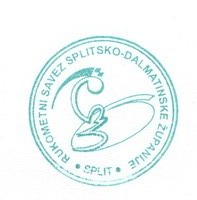 Zapisnik sa 2. sjednice Upravnog odbora RS SDŽ-eodržane dana 26.10.2018. godineU Splitu, dne 26. 10.2018.PRISUTNI ČLANOVI UO-a:Ivano Balić, predsjednik RS SDŽ-e,  Goran Piteša dopredsjednik RS SDŽ-e, Josip Vučić, član UO-a RS SDŽ-e, Davor Ćićerić, član UO-a RS ŽSD-e, Danijela Ćukušić, član UO-a RS SDŽ-e, Ivica Mandić, član UO-a RS SDŽ-e,  Goran Kosor,  član UO-a RS SDŽ-eODSUTNI ČLANOVI UO-a:Tina Međurečan, član UO-a RS SDŽ-e, Miro Barbarić, član UO-a RS SDŽ-eOSTALI  PRISUTNI:Igor Kalebić, predsjednik NO RS SDŽ-eOSTALI  PRISUTNI:Stanko Rajković, tajnik RS SDŽ-ezapisničar:Stanko Rajković, v.r.M.P.predsjednik RS SDŽ-eIvano Balić, v.r.